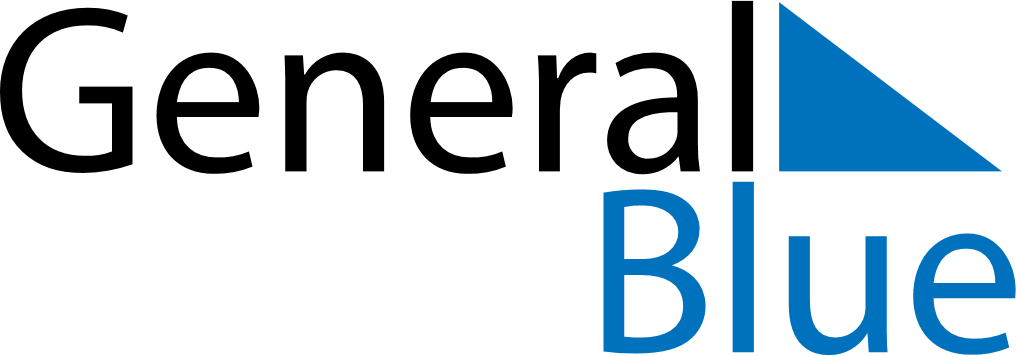 August 2027August 2027August 2027August 2027SomaliaSomaliaSomaliaMondayTuesdayWednesdayThursdayFridaySaturdaySaturdaySunday123456778910111213141415Birthday of Muhammad (Mawlid)Birthday of Muhammad (Mawlid)161718192021212223242526272828293031